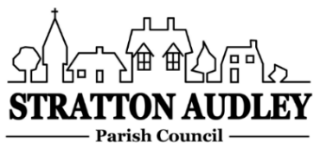 To Members of the Council: you are summoned to attend a meeting of Stratton Audley Parish Council on Wednesday 3rd November 2021 at 7.00pm in the Hunt room of the Red Lion PH.  AGENDAApologies for absence – to receive apologies and to note reasons for absenceDeclarations of interest – to receive any declarations of interest from Councillors relating to items on the Agenda, in accordance with the Council’s Code of ConductTo approve the minutes of the previous meetingUpdate on Previous Parish mattersPot Holes; repair to path by Pond; defibrillator in church; Speed Camera Data; EWR Park Rd to Poundon; FinanceTo consider invoices for paymentTo note the Council’s current financial positionParish Matters not otherwise mentioned under section 5 above:Biceterbug meeting re Bicester Motion ApplicationVillage wide speed restriction options including OCC policy updateVillage questionnaireHistorical Parish Council documentsProposal for path on Bicester RoadChurch Tower flag pole estimatePlatinum Jubilee 2-5 June 2022 Planning updateBicester Jubilee MeetingCDC Parish Liaison Meeting 10/11/21Planning –Planning Applications and decisions as registered at the date of the meetingItems for information or next Agenda only – all items for the next agenda to be submitted to the Clerk as soon as possible please.The date of the next meeting to be agreed as 1st December.Anne Davies, Clerk to the Council6 Greystones Court, Kidlington Oxon OX51AR	strattonaudley.parishclerk@gmail.com